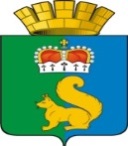 ПОСТАНОВЛЕНИЕАДМИНИСТРАЦИИ ГАРИНСКОГО ГОРОДСКОГО ОКРУГА22.02.2024                           № 139п.г.т. ГариОб   утверждении   типовой формы договора  о выполнении   работ   поблагоустройству         прилегающих территорий в Гаринском городскомокруге         В соответствии с Федеральным законом РФ от 06.10.2003 № 131-ФЗ «Об общих принципах организации местного самоуправления в Российской Федерации», во исполнение закона Свердловской области «О регулировании отдельных отношений в сфере благоустройства территорий муниципальных образований, расположенных на территории Свердловской области» от 14 ноября 2018 года №140, Правилами  благоустройства Гаринского городского округа утвержденных Думой Гаринского городского округа от 08.02.2024 № 110/23, руководствуясь Уставом Гаринского городского округа, ПОСТАНОВЛЯЮ:Утвердить типовую форму договора о выполнении работ по благоустройству прилегающих территорий Гаринского городского округа» (Приложение 1). Настоящее постановление вступает в силу с момента подписания.Настоящее постановление опубликовать (обнародовать). 4. Контроль за  исполнением настоящего постановления возложить на первого заместителя администрации Гаринского городского округа Т.В. Каргаеву.Глава Гаринского городского округа                                                     С.Е. ВеличкоПриложение 1к Постановлению администрацииГаринского городского округаот 22.02.2024 г. № 139ТИПОВАЯ ФОРМА Договор №____о выполнении   работ   по благоустройству    прилегающих территорий в Гаринском городском округе«___» ________ 20__ г.					     	                                пгт. ГариАдминистрация Гаринского городского округа Свердловской области  (далее - администрация), расположенная по адресу: Свердловская область, Гаринский район, пгт. Гари, ул. Комсомольская, д. 52, 4 этаж, в лице главы Гаринского городского округа __________________, действующей на основании Устава Гаринского городского округа, с одной стороны, именуемая в дальнейшем «Администрация»,                                и __________________юридическое или физическое лицо с другой стороны, именуемый в дальнейшем «Заявитель», руководствуясь  законом Свердловской области «О регулировании отдельных отношений в сфере благоустройства территорий муниципальных образований, расположенных на территории Свердловской области» от 14 ноября 2018 года №140, Правилами  благоустройства Гаринского городского округа утвержденных Думой Гаринского городского округа от 08.02.2024 № 110/23, заключили настоящий Договор о нижеследующем:Предмет Договора1.1. Администрация закрепляет за Заявителем территорию площадью _____ кв.м (далее- закрепленная территория), прилегающую к земельному участку (объекту благоустройства) принадлежащему  на праве собственности, расположенному по адресу: _______________, __________, ул. _________, дом _____, с кадастровым номером __________, согласно схеме расположения земельного участка, являющейся неотъемлемой частью настоящего Договора, а Заявитель обязуется осуществлять уборку и содержание закрепленной территории в надлежащем состоянии в соответствии с действующим законодательством, санитарным правилам, Правилами благоустройства и настоящим Договором.2. Права и обязанности Администрации2.1. Администрация в пределах своей компетенции обязана:2.1.1. Закрепить территорию, указанную в разделе 1 настоящего Договора, за Заявителем.2.2. Администрация в пределах своей компетенции имеет право:2.2.1. Осуществлять контроль за содержанием и использованием закрепленной территории в соответствии с действующим законодательством, санитарным правилам, а также Правилами благоустройства.2.2.2. Получать в судебном порядке возмещение вреда, причиненного Заявителем закрепленной территории, в соответствии с действующим законодательством и муниципальными правовыми актами Гаринского городского округа.2.2.3. Запрашивать у Заявителя документы и материалы, связанные с исполнением Заявителем обязательств по настоящему Договору по содержанию и уборке закрепленной территории, а также с правовым статусом Заявителя или объекта благоустройства.Права и обязанности Заявителя3.1. Заявитель вправе:3.1.1. Осуществлять содержание и уборку закрепленной территории любыми не запрещенными законодательством и Правилами благоустройства способами и в любых формах.3.1.2. Осуществлять содержание и уборку закрепленной территории самостоятельно или посредством привлечения специализированных организаций за счет собственных средств.3.1.3. Производить работы по озеленению и устройству тротуаров и подъездных путей на закрепленной территории после согласования с администрацией и иными заинтересованными службами в установленном порядке.3.1.4. Ходатайствовать перед администрацией об изменении условий Соглашения или расторжении в случаи отказа от дальнейшей эксплуатации объекта благоустройства, к которому прилегает закрепляемая территория, либо прекращения права на земельный участок, к которому прилегает закрепляемая территория.3.2. Заявитель обязан:3.2.1. Осуществлять содержание и уборку закрепленной территории в соответствии с действующим законодательством, санитарными правилами и Правилами благоустройства.3.2.2. В случаях новых изменений данных о Заявителе в срок не позднее 10 календарных дней сообщить о произошедших изменениях, а Администрацию для внесения соответствующих изменений в настоящий Договор. 3.2.3. Обеспечить наличие данного Договора или его заверенной копии на объекте благоустройства, к которому прилегает закрепленная территория, для его предъявления по первому требованию контролирующих служб.3.2.4. Представить в Администрацию документ, удостоверяющий прекращение права заявителя на земельный участок (объект благоустройства), в срок не более 5 рабочих дней с момента прекращения права.3.2.5. Осуществлять иные обязанности и соблюдать иные ограничения при эксплуатации закрепленной территории в соответствии с действующим законодательством, санитарными правилами и Правилами благоустройства, и иными нормативными правовыми актами.Ответственность Сторон4.11. За нарушение условий настоящего Договора Стороны несут ответственность в соответствии с действующим законодательством Российской Федерации, нормативными правовыми актами Гаринского городского округа.Рассмотрение споров5.1. Споры, возникающие в рамках настоящего Договора, разрешаются по взаимному согласию Сторон в порядке, установленном действующим законодательством Российской Федерации.5.2. При не достижения согласия споры разрешаются в судебном порядке в соответствии с действующим законодательством Российской Федерации.Заключительные положения6.1. Все изменения и дополнения к настоящему Договору оформляются в письменном виде и подписываются обеими Сторонами.6.2. По взаимному соглашению Сторон площадь прилегающей территории, закрепленной за Заявителем в целях ее содержания и уборки, может быть изменена на основании дополнительного договора к настоящему Договору.6.3. Договор составлен в двух экземплярах, по одному для каждой из Сторон, имеющих одинаковую юридическую силу.Приложение7.1. Схема расположения земельного участка.Срок действия Договора8.1. Настоящий Договор вступает в силу с момента его подписания Сторонами и действует до __________ г. Настоящий Договор считается продленным на неопределённый срок, если ни одна из сторон не заявит о его расторжении до окончания его срока действия.Реквизиты и подписи СторонАдминистрация:Администрация Гаринского городского округав лице главы Гаринскогогородского округа                Заявитель:   Реквизиты для юр. лиц  Паспорт для физ. лиц______________               _____________ 